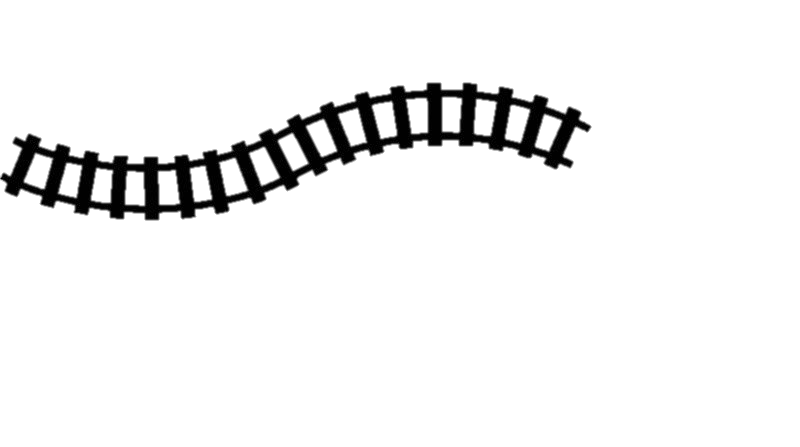 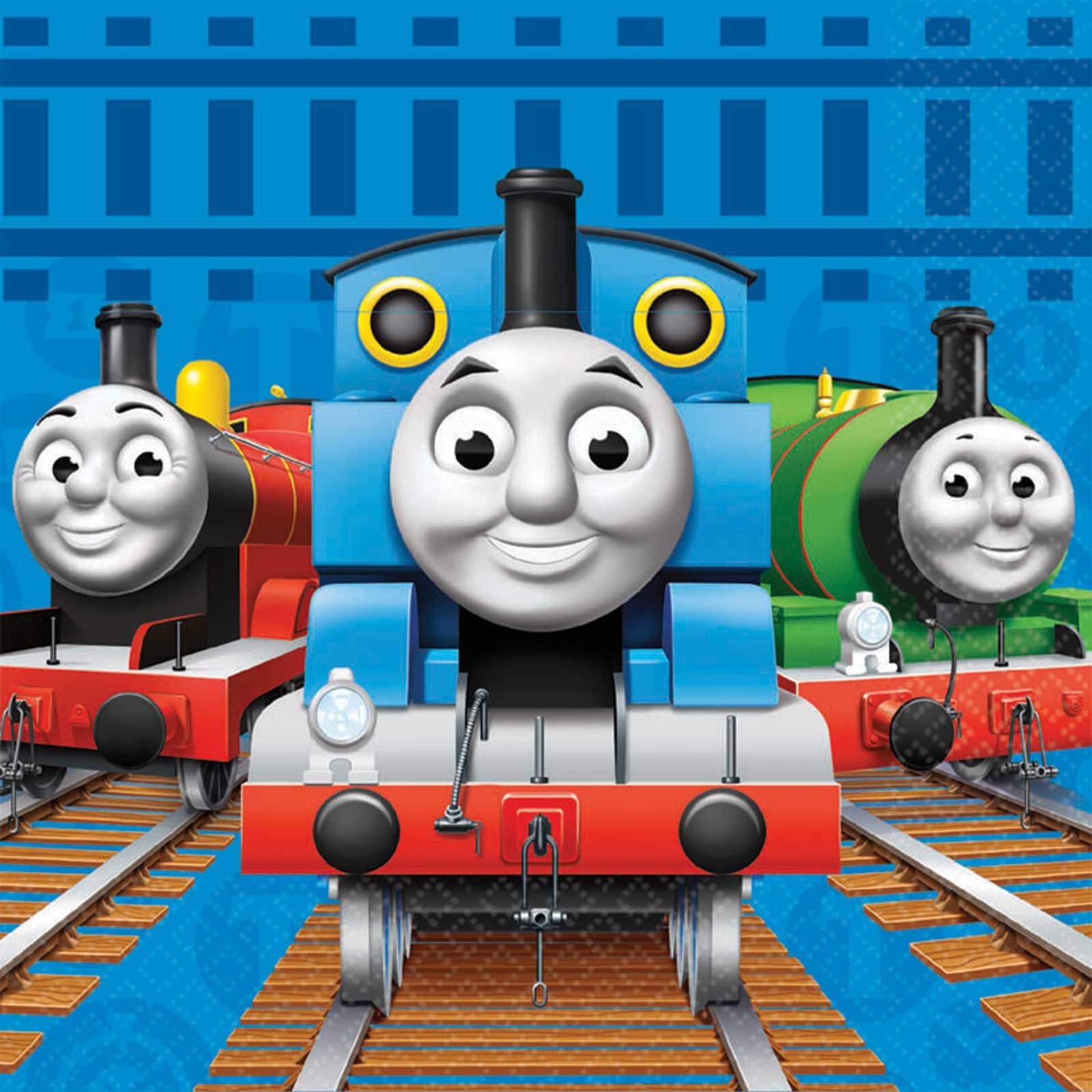 Diesel FuelCherry LimeaideApple JuiceCoke ZeroDiet Snapple Peach Iced TeaIce Flavored WaterBottled Water